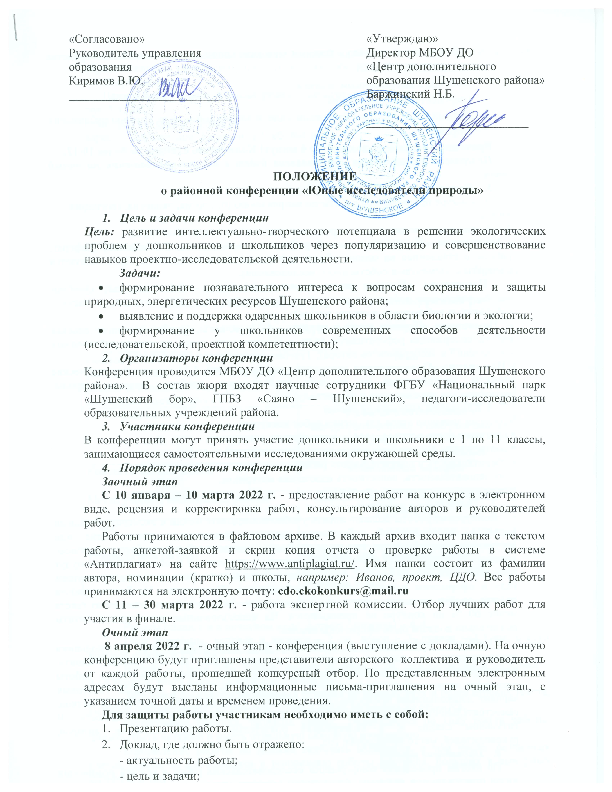 Для защиты работы участникам необходимо иметь с собой:Презентацию работы.Доклад, где должно быть отражено:- актуальность работы;- цель и задачи;- гипотеза, которая проверялась;- методика исследования (какими методами пользовался автор, какие средства были задействованы);- выводы к поставленным задачам;- перспективы исследования.Полный текст работы в бумажном виде, и электронном виде, с целью публикации сборника.Временной регламент доклада до 6 минут! Количество слайдов не более 10-12.Программа очного этапа представлена будет в письме-приглашении на очный этап.Номинации  конференцииНа конкурс принимаются работы по направлению (биология, экология, география, химия).Конференция проводится по четырем номинациям для возрастных групп:- Номинация «Исследовательский реферат» - дошкольники, 1-2 классы; (реферат, работа, составленная на основе обзора информационных источников. Приветствуются рефераты с элементами собственного исследования).  -  Номинация «Первые шаги в исследование»  - 3-5  классы; (учебно-исследовательская работа, содержащая реферативную часть и практическую часть – собственные наблюдения и опыты автора);-  Номинация «Первые шаги в науку»  - 6-11  классы; (учебно-исследовательская работа, содержащая реферативную часть и практическую часть, на основе собственных наблюдений и экспериментов автора);  (учебно-исследовательская работа);- Номинация «Практическая экология» - дошкольники, 1-11 классы (экологические проекты, направленные на решение экологических проблем, охрану природы, экологическое просвещение и пропаганду)       6. Критерии оценивания работКритерии заочного этапа для оценки работ конкурса:
• оригинальность вопроса, ответа, идеи, метода, результата;
• соответствие достигнутых результатов с поставленной целью;
• убедительность и доказательность работы;
• последовательность, целостность изложения материала;
• аккуратность и качество исполнения.Требования к работамКонкурсные работы должны носить учебно-исследовательский и экспериментальный характер, определяющий собственное мнение, практическое исследование или аргументированный анализ уже существующих исследований и разработок, на основе которого вырабатывается собственная трактовка поставленной проблемы. Работы будут проходить проверку на плагиат. Конкурсные работы должны быть выполнены в текущем году и оформлены в соответствии с требованиями (Приложение 1). Каждая работа должна пройти проверку в системе «Антиплагиат». Работы с оригинальностью текста менее 60 % на конкурс не принимаются. На использованные источники и цитаты обязательно должны быть оформлены ссылки.Особые требования к работам для дошкольников: Дошкольники предоставляют на конкурс видеоролик о проделанной работе (устная защита, демонстрация результатов исследования или проекта) а также презентацию работы (название, цель, задачи, этапы работы, результаты, фотоотчет, выводы). Текстовый вариант дошкольникам предоставлять не нужно!!! Приветствуется творческий подход, самостоятельность в выполнении исследования, личная заинтересованность. В титульном слайде и в видеоролике обязательно указать название, авторов, руководителей, место проведения, год.Подведение итоговПо итогам проведения конференции исследовательских работ в каждой номинации жюри присуждаются дипломы. Финалистам заочного этапа, не защитившим работу на очном этапе, дипломы не присуждаются. Оргкомитетом Конкурса могут устанавливаться дополнительные меры поощрения руководителей работ победителей Конкурса, а также образовательных учреждений, подготовивших победителей Конкурса. Координатор: Панкратьева Татьяна Александровна –  педагог-организатор;тел: 3-13-05; email: cdo.ekokonkurs@mail.ru  адрес: п. Шушенское, 2 мкр-он, д.1, кб. №4 и№3. Приложение 1Общие требования к оформлению конкурсных работТитульный листРаботы подаются в печатном виде, формат страницы – А 4.  Поле страницы: верхнее и нижнее – 2 см; левое – 3, правое – 1,5 см; отступ красной строки – 1,25 см.	Шрифт – Times New Roman, размер шрифта – 14, междустрочный интервал – полуторный; текст форматируется «по ширине».	Заголовки печатается заглавными буквами на первых двух и более строках текста, которые центрируются без кавычек, точка в конце заголовка не ставится.Фотографии, рисунки, таблицы, схемы,  размещаются по ходу текста работы, должны быть четкими и иметь отдельную сквозную нумерацию. 	Оформление работы не должно включать излишеств, в том числе: различных цветов текста, не относящихся к пониманию работы рисунков, больших и вычурных шрифтов и т.п.Нумерация начинается с введения – арабскими цифрами внизу страницы  справа. Титульный лист не нумеруется, но учитывается в общей нумерации.1. Реферат    Реферат должен содержать:Титульный лист, Содержание, перечисляющее нижеупомянутые разделы с указанием страниц.   Нумерация страниц   должна соответствовать действительности. Введение, отражающее актуальность темы для авторов (почему важно исследовать эту тему, чем она значима сейчас), цель и задачи работы. Основная часть,  обзор литературы по данному вопросу, ссылки на аналогичные работы, характеристика.Выводы, краткие ответы на вопросы, поставленные в задачах,  на все или одну из них.Заключение, где могут быть намечены перспективы и планы  практической части работы.   Список  используемых информационных источников, где указаны  литературные источники в алфавитном порядке (автор,  название книги,  место, издательство и год издания, количество страниц); материалы, опубликованные в сети интернет (автор, название,  дата просмотра).Объем реферата не менее 5 и не более 10 страниц печатного текста, не считая титульного листа.  2. Учебно-исследовательская работа 	Учебно-исследовательская работа должна содержать: Титульный лист, где указаны: Содержание, перечисляющее нижеупомянутые разделы с указанием страниц.   Введение,  где необходимо сформулировать проблематику; цель и задачи работы; обосновать ее актуальность. Основная часть, включающая  краткий обзор литературы по теме исследования, ссылки на аналогичные работы, описание методик, результатов исследования и их обсуждение. Объем текста основной части, включая фотографии, графики, таблицы и иллюстрации не должен превышать 8 страниц. Выводы, краткие ответы на вопросы, поставленные в задачах.    	Заключение, где могут быть отмечены лица, помогавшие в выполнении работы, намечены дальнейшие перспективы работы и даны практические рекомендации, проистекающие из данного исследования;   Список  используемых информационных источников, где указаны  литературные источники в алфавитном порядке (автор,  название книги,  место, издательство и год издания, количество страниц); материалы, опубликованные в сети интернет (автор, название, дата просмотра). Объем работы не менее 8 и не более 15 страниц печатного текста, без учета титульного листа.3. Экологический проектЭкологический проект должен содержать:Титульный лист, Аннотацию, где отражены название и цель проекта; причины или что побудило автора (ов) разработать данный проект; лица,   помогавшие  в  выполнении проекта. Объем текста не более 1 страницы.Электронная версия проекта  может быть представлена текстом, фотографиями, видео,  другое.Полное название темы работы/ вид работы (исследовательский реферат, учебно-исследовательская работа, исследовательский проект)ТемаАвтор работы Фамилия имя отчество автора(полностью), дата рождения ДД.ММ.ГГГГучащихся, но не более 2 человекКонтакты автора работы контактный телефонМесто учебы и выполнения работыПолное название образовательного учрежденияКлассРуководитель работы Фамилия, имя, отчество, место работы, должность, контактный телефон, e-mail